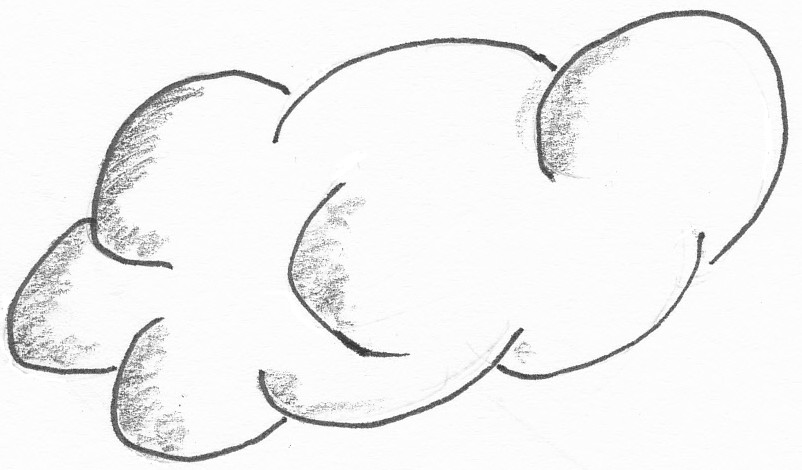 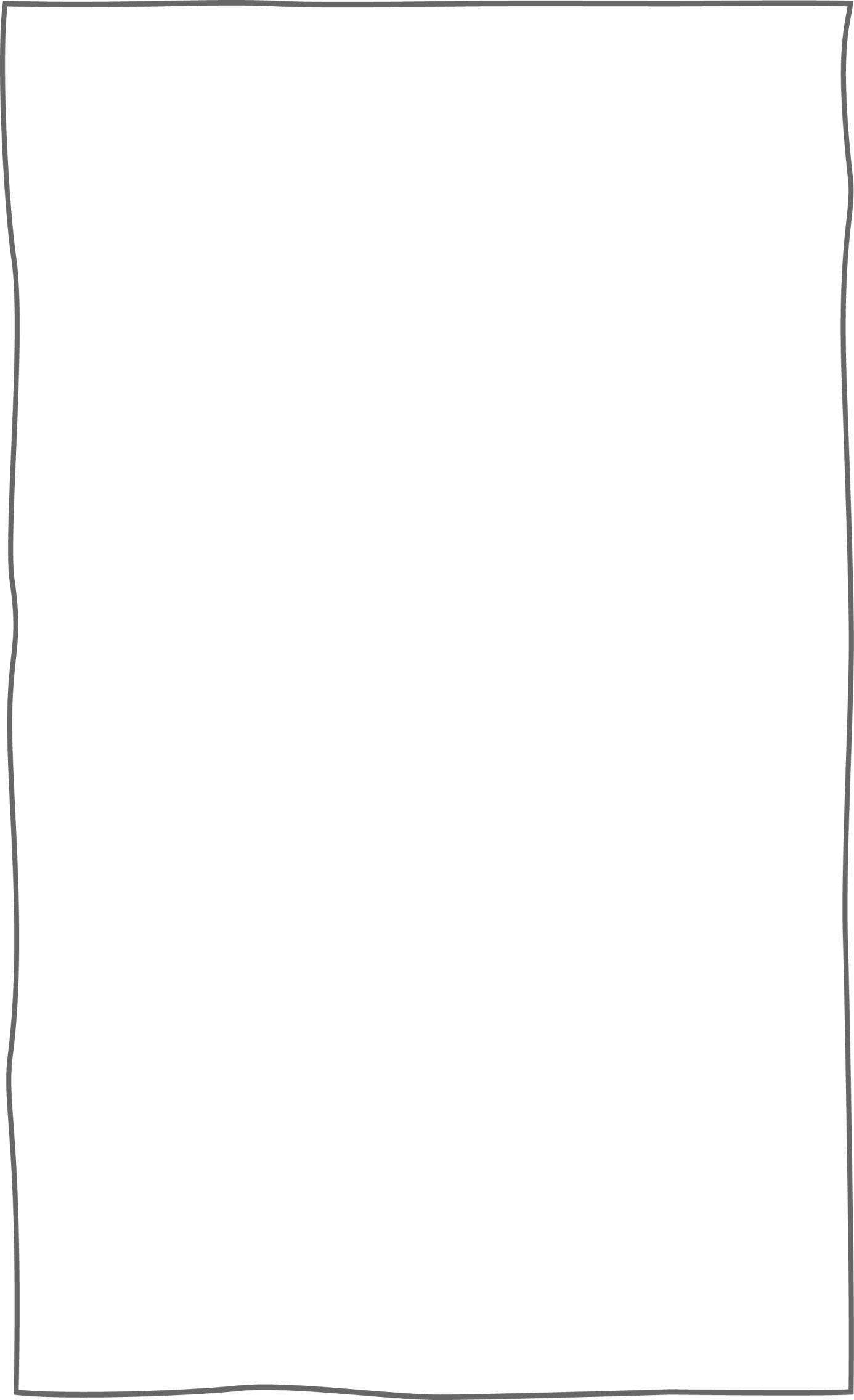 WolkenartenBeschrifte die Wolkenbilder. Die Bezeichnungen stehen in der Wolke.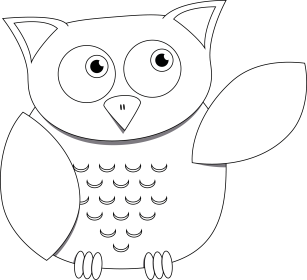 NameDatumSUPRA – WetterUE 6, AB 6.4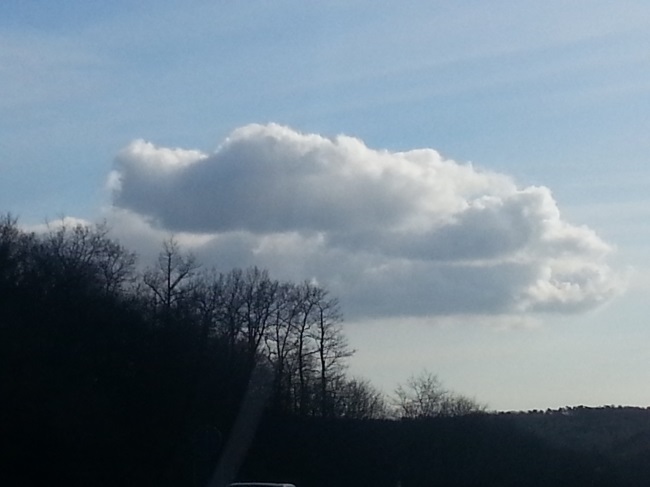 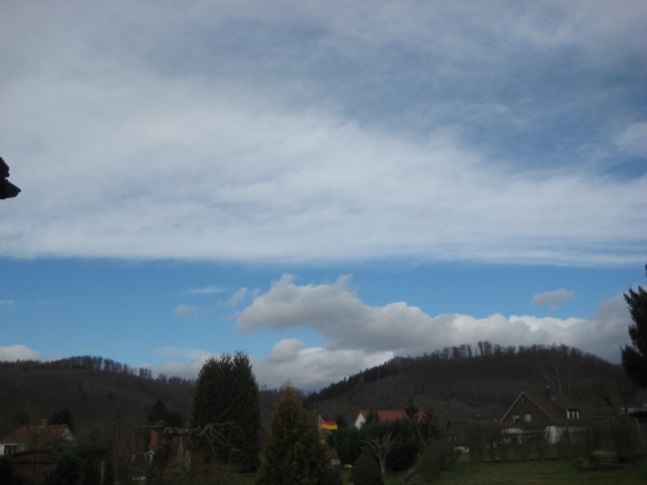 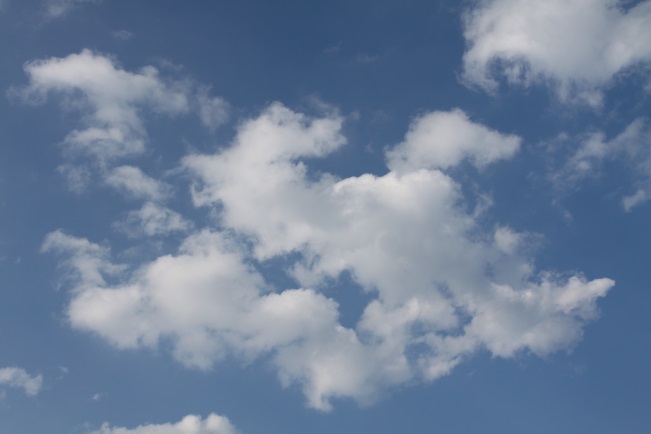 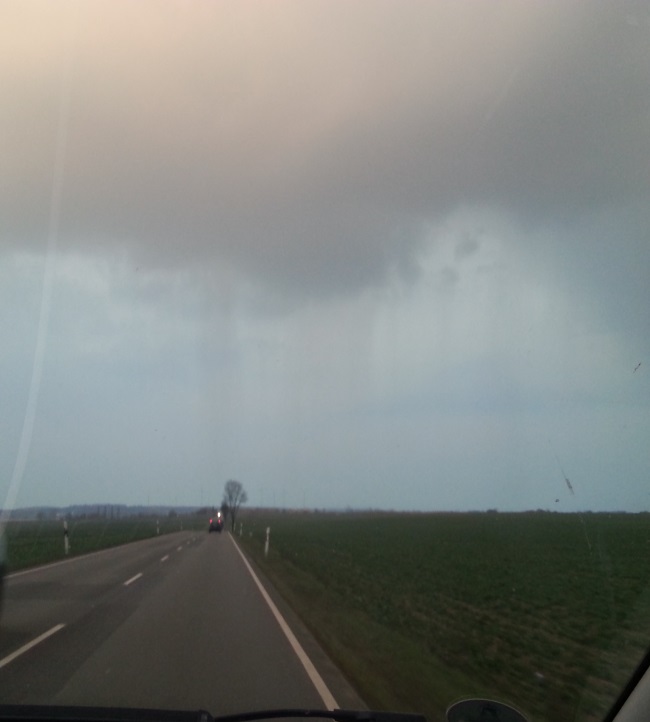 